                  Obecní úřad Jestřabí Lhota, 280 02 Jestřabí Lhota 74          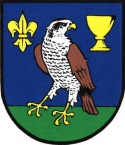 Příloha č. 1         KRYCÍ LIST NABÍDKYObec Jestřabí Lhota280 02  Jestřabí Lhota 74IČ: 00235415 Výběrové řízení:	Oprava plotu MŠPoznámka: Do krycího listu nelze doplňovat jiné, než požadované údajeV     , dne……………………………………………………………….Podpis a razítkoUchazečSídloIČStatutární orgánKontaktní osobaTelefonNabídková cenaBez DPH ( v Kč )DPH ( v Kč )Cena včetně DPH ( v Kč )Doba plnění( v týdnech )